FORM PENILAIAN SEMINAR PROPOSAL						   Purwokerto, .............................2020Keterangan:Skala penilaian 0 – 100.FORM PENILAIAN SEMINAR PROPOSAL						   Purwokerto, ...................................Keterangan:Skala penilaian 0 – 100.No	:  Hal	:  Seminar Proposal PenelitianKepadaYth. Wakil Dekan Bidang Akademik Fakultas MIPA UNSOEDdi PurwokertoHasil Tim Komisi Tugas Akhir Jurusan Matematika tanggal …............. 2020 menunjuk Tim Seminar Proposal Penelitian mahasiswa atas nama:Waktu dan Tempat Pelaksanaan  Demikian surat ini kami ajukan sebagai dasar dalam pembuatan surat tugas Tim Penguji Seminar Proposal Penelitian Mahasiswa ini.                                                                                 Purwokerto, …………… 2020                                                                                 Komisi Tugas Akhir                                            		      	  Nama					               NIP. Tembusan:Yth. Ketua Jurusan Matematika FMIPA UNSOEDBERITA ACARAPELAKSANAAN SEMINAR PROPOSAL PENELITIANPada hari ini …….., tanggal ......... 2020, bertempat di jurusan Matematika telah dilaksanakan seminar proposal oleh :Berita acara ini dibuat sebagai bukti tertulis telah melakukan tahapan seminar proposal.Purwokerto, …………… 2020NOTULEN SEMINAR PROPOSAL PENELITIANCatatan  :Penguji IINama.NIP. DAFTAR HADIR DOSENSEMINAR PROPOSAL JURUSAN MATEMATIKAHari / Tanggal	:  ……../ …………. 2020NAMA		:  …………………………NIM			:  …………………………DAFTAR HADIR SEMINAR PROPOSAL PENELITIANPada hari ini, tanggal ……………………, bertempat di Ruang Seminar Matematika telah dilaksanakan seminar proposal penelitian oleh :dengan dihadiri oleh mahasiswa-mahasiswa berikut ini :Mengetahui,Pembimbing IINama.NIP. 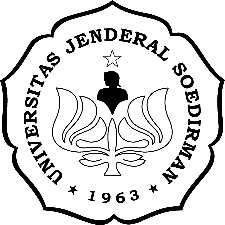 KEMENTERIAN PENDIDIKAN, KEBUDAYAAN, RISET DAN TEKNOLOGIUNIVERSITAS JENDERAL SOEDIRMANFAKULTAS MATEMATIKA DAN ILMU PENGETAHUAN ALAMJURUSAN MATEMATIKAJalan dr. Soeparno Utara 61 Grendeng Purwokerto 53122Telepon (0281) 638793 Faksimile 638793Email : fmipa@unsoed.ac.id Laman : http://fmipa.unsoed.ac.idNama:NIM:Judul Proposal :Tanggal Seminar:NoKomponen NilaiBobotNilaiBobot x Nilai1Proses penyusunan proposal40%2Penguasaan materi30 %3Penyajian proposal  25%4Sikap5 %JumlahJumlahJumlahJumlahDosen Pembimbing INamaNIP. KEMENTERIAN PENDIDIKAN, KEBUDAYAAN, RISET DAN TEKNOLOGIUNIVERSITAS JENDERAL SOEDIRMANFAKULTAS MATEMATIKA DAN ILMU PENGETAHUAN ALAMJURUSAN MATEMATIKAJalan dr. Soeparno Utara 61 Grendeng Purwokerto 53122Telepon (0281) 638793 Faksimile 638793Email : fmipa@unsoed.ac.id Laman : http://fmipa.unsoed.ac.idNama:NIM:Judul Proposal :Tanggal Seminar:NoKomponen NilaiBobotNilaiBobot x Nilai1Proses penyusunan proposal40%2Penguasaan materi30 %3Penyajian proposal  25%4Sikap5 %JumlahJumlahJumlahJumlahDosen Pembimbing IINamaNIP. KEMENTERIAN PENDIDIKAN, KEBUDAYAAN, RISET DAN TEKNOLOGIUNIVERSITAS JENDERAL SOEDIRMANFAKULTAS MATEMATIKA DAN ILMU PENGETAHUAN ALAMJURUSAN MATEMATIKAJalan dr. Soeparno Utara 61 Grendeng Purwokerto 53122Telepon (0281) 638793 Faksimile 638793Email : fmipa@unsoed.ac.id Laman : http://fmipa.unsoed.ac.idNama:NIM:Judul:Pembimbing I Pembimbing I Pembimbing I Nama:NIP:Pembimbing II        Pembimbing II        Pembimbing II        Nama:NIP:Hari/Tanggal:Waktu:Ruang:KEMENTERIAN PENDIDIKAN, KEBUDAYAAN, RISET DAN TEKNOLOGIUNIVERSITAS JENDERAL SOEDIRMANFAKULTAS MATEMATIKA DAN ILMU PENGETAHUAN ALAMJURUSAN MATEMATIKAJalan dr. Soeparno Utara 61 Grendeng Purwokerto 53122Telepon (0281) 638793 Faksimile 638793Email : fmipa@unsoed.ac.id Laman : http://fmipa.unsoed.ac.idNama:NIM:Judul:Pembimbing I Pembimbing I Pembimbing I Nama:NIP:Pembimbing IIPembimbing IIPembimbing IINama :NIP:Pembimbing INama.NIP. Pembimbing IINamaNIPMengetahui,Komisi Tugas AkhirNamaNIP. KEMENTERIAN PENDIDIKAN, KEBUDAYAAN, RISET DAN TEKNOLOGIUNIVERSITAS JENDERAL SOEDIRMANFAKULTAS MATEMATIKA DAN ILMU PENGETAHUAN ALAMJURUSAN MATEMATIKAJalan dr. Soeparno Utara 61 Grendeng Purwokerto 53122Telepon (0281) 638793 Faksimile 638793Email : fmipa@unsoed.ac.id Laman : http://fmipa.unsoed.ac.idJudul Proposal:Nama:NIM:Hari/Tanggal:KEMENTERIAN PENDIDIKAN, KEBUDAYAAN, RISET DAN TEKNOLOGIUNIVERSITAS JENDERAL SOEDIRMANFAKULTAS MATEMATIKA DAN ILMU PENGETAHUAN ALAMJURUSAN MATEMATIKAJalan dr. Soeparno Utara 61 Grendeng Purwokerto 53122Telepon (0281) 638793 Faksimile 638793Email : fmipa@unsoed.ac.id Laman : http://fmipa.unsoed.ac.idNONAMANIPTANDA TANGAN12Purwokerto, ……………….. 2020Komisi Tugas AkhirNama, NIP. KEMENTERIAN PENDIDIKAN, KEBUDAYAAN, RISET DAN TEKNOLOGIUNIVERSITAS JENDERAL SOEDIRMANFAKULTAS MATEMATIKA DAN ILMU PENGETAHUAN ALAMJURUSAN MATEMATIKAJalan dr. Soeparno Utara 61 Grendeng Purwokerto 53122Telepon (0281) 638793 Faksimile 638793Email : fmipa@unsoed.ac.id Laman : http://fmipa.unsoed.ac.idNama:NIM:Judul:No.NamaNIMParaf